SECRETARIA MUNICIPAL DE EDUCAÇÃO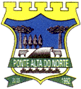 PONTE ALTA DO NORTE-SCCEI TIA ROSEPROFESSORA: LUCENIR DE LIMA HEDEMANNTURMA: PRÉ ITURNO: INTEGRAL               ATIVIDADES REMOTAS/ NÃO PRESENCIAIS: 13/07/2020 Á 17/07/2020SEGUNDA FEIRA: 13/07/2020.AS VOGAIS PÁGINA 42: TREINAR O TRAÇADO DAS VOGAIS E DEPOIS PINTAR AS IMAGENS;PÁGINA 43: LIGAR O DESENHO À VOGAL QUE SEU NOME INICIA;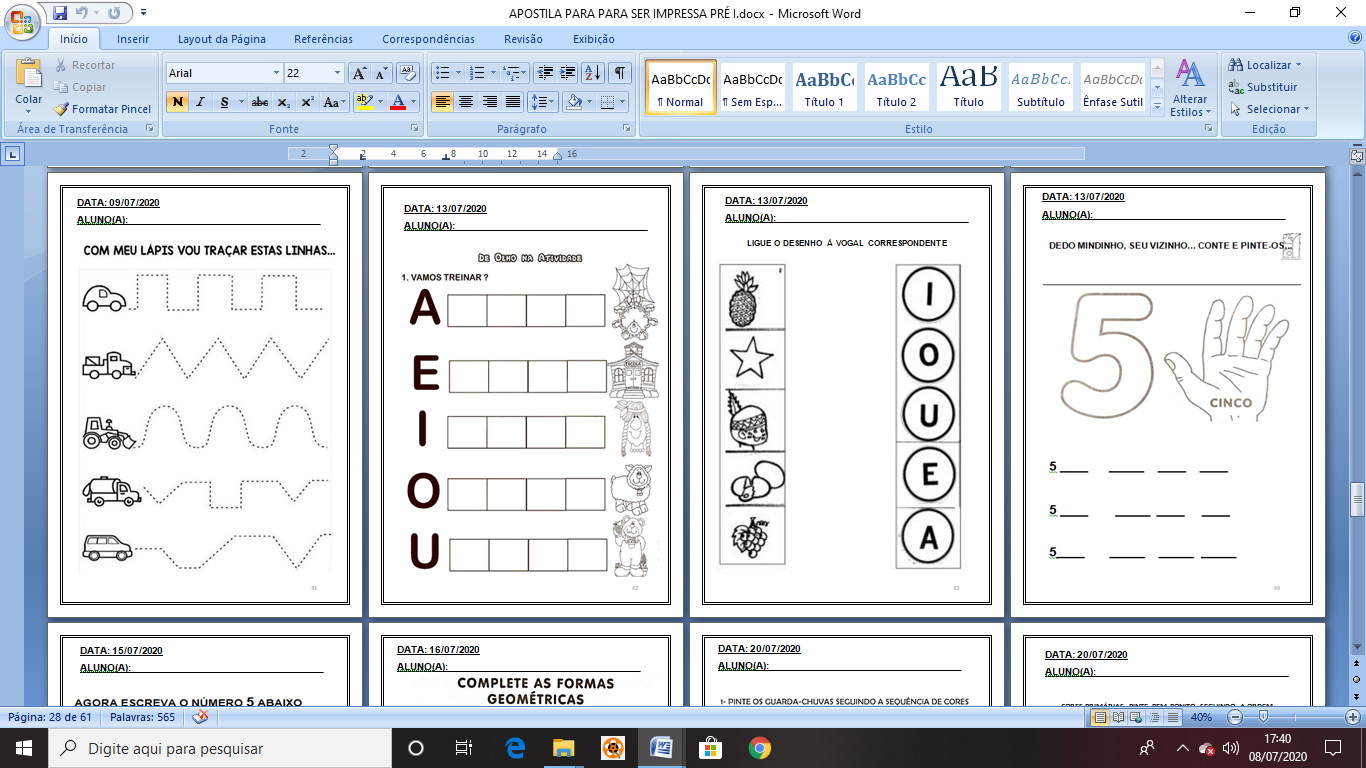 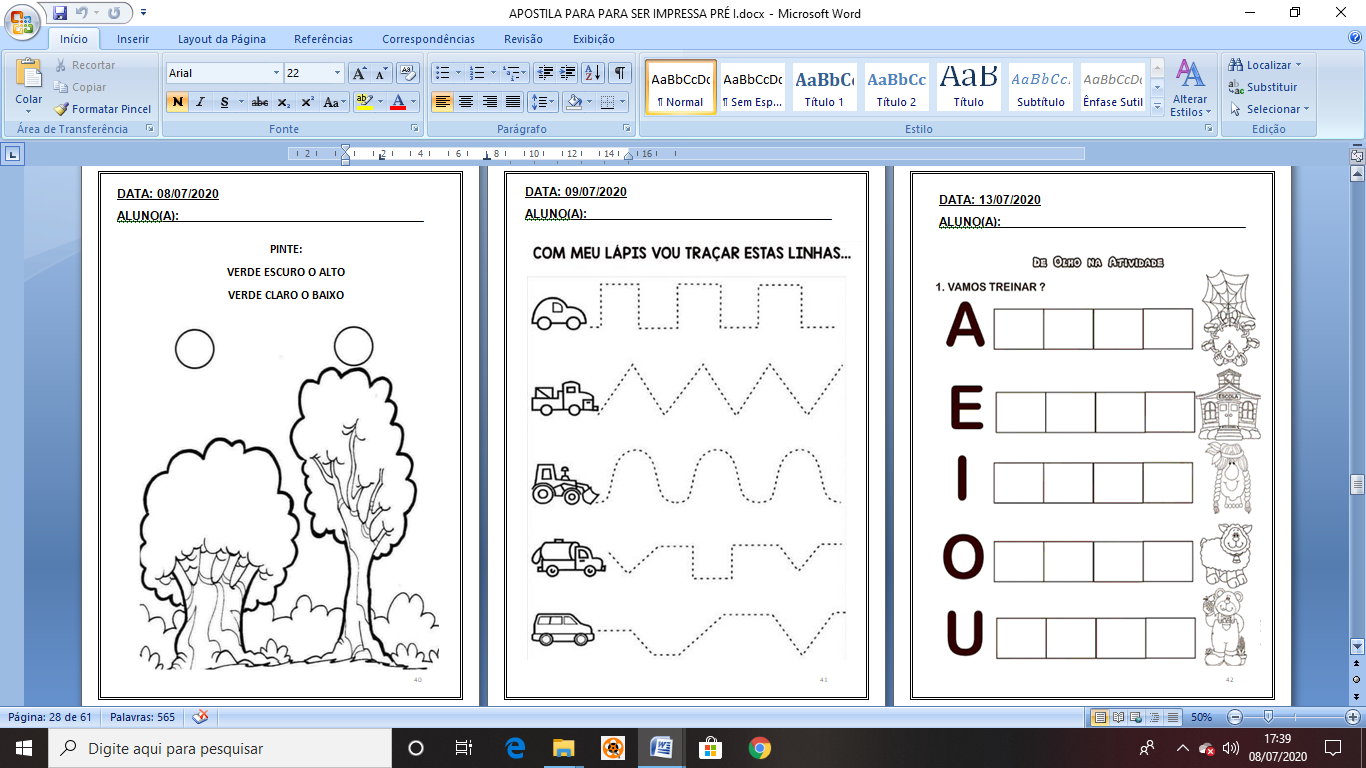 TERÇA – FEIRA: 14/07/2020 NÚMERO 5PÁGINA 44: CONTAR EM SUA MÃO OS CINCO DEDOS, PERCEBENDO A QUANTIDADE;PINTAR O DESENHO;TREINAR O TRAÇADO DO NÚMERO 5QUARTA-FEIRA: 15/07/2020NÚMERO 5PÁGINA 45: OBSERVAR O NÚMERO 5 E A QUANTIDADE DE ESTRELINHAS; COLORIR BEM BONITO; FAZER O TRAÇADO DO NÚMERO NOS ESPAÇOS INDICADOS.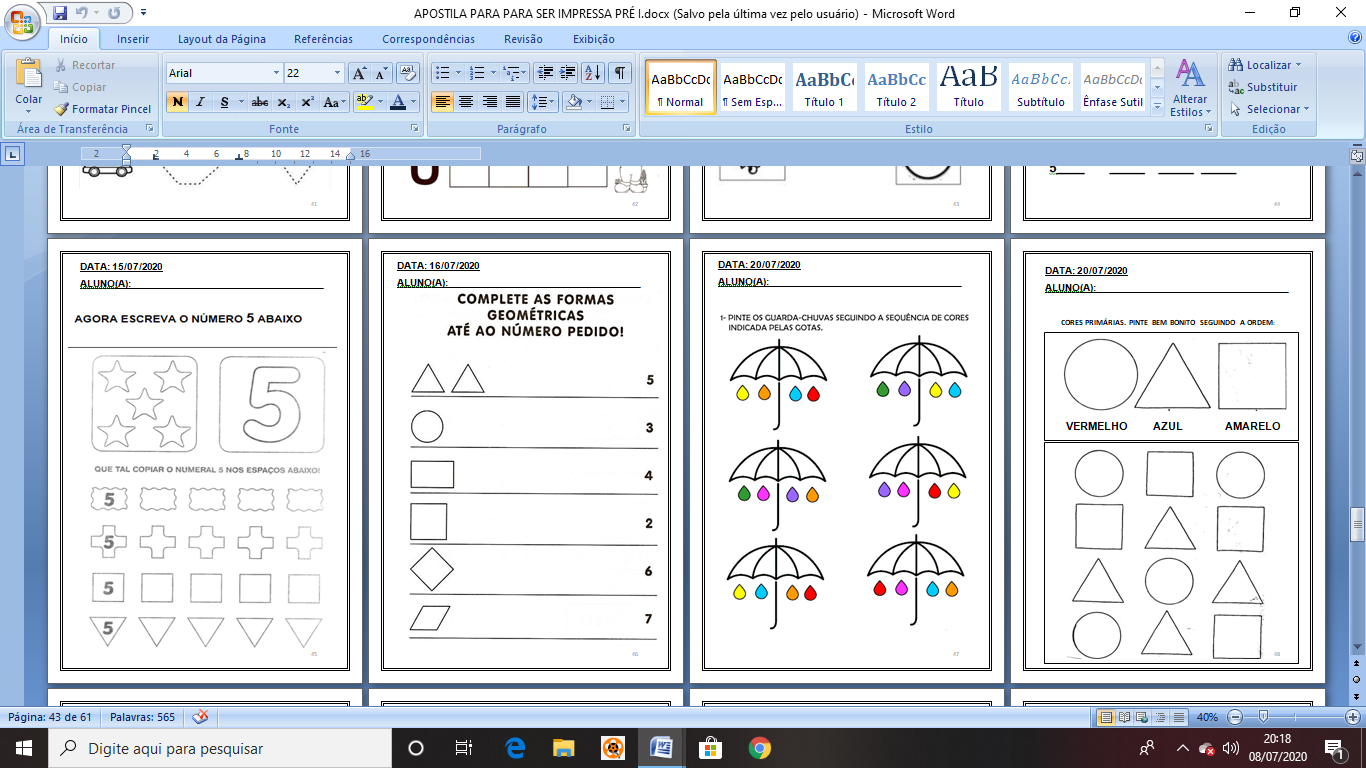 QUINTA – FEIRA 16/07/2020 FORMAS GEOMÊTRICAS PÁGINA 46: O ALUNO TERÁ QUE COMPLETAR A SEQUÊNCIA DAS FORMAS GEOMÉTRICAS RESPEITANDO A QUANTIDADE PEDIDA.